ªª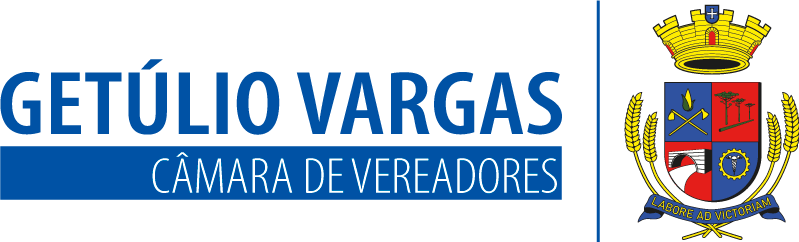 BOLETIM INFORMATIVO Nº. 022/2024Sessão Ordinária do dia 06 de junho de 2024, às 18h30, realizada na sede do Poder Legislativo, na Sala das Sessões Engenheiro Firmino Girardello, sob a Presidência do Vereador Aquiles Pessoa da Silva, secretariado pelo vereador Domingo Borges de Oliveira, 1º Secretátxtrio, com presença dos Vereadores: Dinarte Afonso Tagliari Farias, Dianete Maria Rampazzo Dalla Costa, Ines Aparecida Borba, Jaqueline Alvaristo, Nilso João Talgatti e Paulo Dall Agnol.PROPOSIÇÕES EM PAUTAProjeto de Lei nº 046/2024 de 28/05/2024 – Executivo Municipal – Autoriza a abertura de Crédito Adicional Especial no orçamento do exercício de 2024 e dá outras providências.APROVADO POR UNANIMIDADE.Projeto de Lei nº 047/2024 de 28/05/2024 – Executivo Municipal – Autoriza a abertura de Crédito Adicional Especial no orçamento do exercício de 2024 e dá outras providências.APROVADO POR UNANIMIDADE.Projeto de Lei nº 048/2024 de 28/05/2024 – Executivo Municipal – Autoriza a abertura de Crédito Adicional Especial no orçamento do exercício de 2024 e dá outras providências.APROVADO POR UNANIMIDADE.Projeto de Lei nº 049/2024 de 28/05/2024 – Executivo Municipal – Autoriza a abertura de Crédito Adicional Especial no orçamento do exercício de 2024 e dá outras providências.APROVADO POR UNANIMIDADE.Projeto de Lei nº 050/2024 de 04/06/2024 – Executivo Municipal – Autoriza a abertura de Crédito Adicional Especial no orçamento do exercício de 2024 e dá outras providências.APROVADO POR UNANIMIDADE.Moção nº 005/2024 de 24/05/2024 – Vereadora Ines Aparecida Borba – Solicita que seja encaminhada Moção de Apoio para anistia das parcelas da dívida pública do Estado do Rio Grande do Sul com a União.APROVADO POR UNANIMIDADE.Confira a íntegra das proposições em pauta no link:tinyurl.com/2cgpp6qaAVISOSA próxima sessão plenária ordinária acontece no dia 20 de junho (quinta-feira), às 18h30;O contato com o Poder Legislativo poderá ser feito por telefone através do número (54) 3341 3889, ou pelo e-mail: camaravereadoresgv@gmail.com;O atendimento na Casa acontece das 8h30 às 11h30 e das 13h30 às 17h de segunda a sexta-feira;Para mais informações acesse: getuliovargas.rs.leg.br.Para mais informações acesse:getuliovargas.rs.leg.brGetúlio Vargas, 12 de junho de 2024Aquiles Pessoa da SilvaPresidente